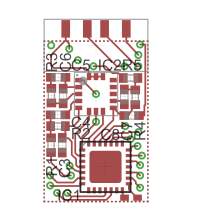 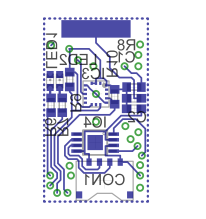 PartlistExported from IN_M_V1.brd at 07-04-2010 13:25:00EAGLE Version 5.7.0 Copyright (c) 1988-2010 CadSoftPart     Value C1       100nF C2       10µFC3       2.2µFC4       4.7µFC5       470nFC6       10nFC7       4.7µFC8       2.2µFCON1     CON_MOLEXIC1      PIC18F2580-I/MLIC2      LPR503ALIC3      LIS331DLHIC4      SN65HVD233DLED1     YELLOW LED2     REDR1       1MOhmR2       33kOhmR3       10kOhmR4       33kOhmR5       1MOhmR6       220OhmR7       220OhmR8       33kOhmR9       1.8kOhmR10      1.8kOhm